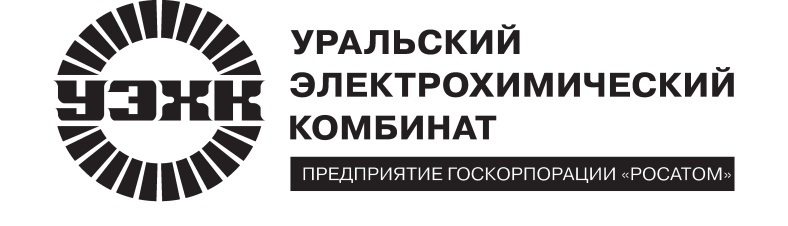 Информация о закупленной АО «УЭХК» электрической энергии для компенсации потерь в сетях и ее стоимостиОбъем закупленнойАО «УЭХК» электрической энергии для компенсации потерь в сетях, МВт*чСтоимость закупленнойАО «УЭХК» электрической энергии для компенсации потерь в сетях, руб/кВт*чОАО «ЭнергосбыТ Плюс»14,8832,044АО «Атомэнергопромсбыт»1 165,1271,505Итого:1 180,01